Appendix S2: Life stage-specific expression patternsThese plots show gene expression patterns across embryonic and larval life stages for each of the 20 essential genes of interest identified in this study. The data originate from RNA-seq experiments from the modENCODE project (Hillier et al. 2009; Gerstein et al. 2010, 2014; Boeck et al. 2016) and the figures were retrieved from GExplore (genome.sfu.ca/gexplore; Hutter et al. 2009; Hutter and Suh 2016). Short descriptions of the gene expression patterns indicate genes with characteristic maternal gene expression (high expression in the early embryo and hermaphrodite gonad), zygotic expression (additional peaks of gene expression at developmental time points other than the maternal ones), and high expression in males.Figure S2.1 atg-7Early zygotic expression.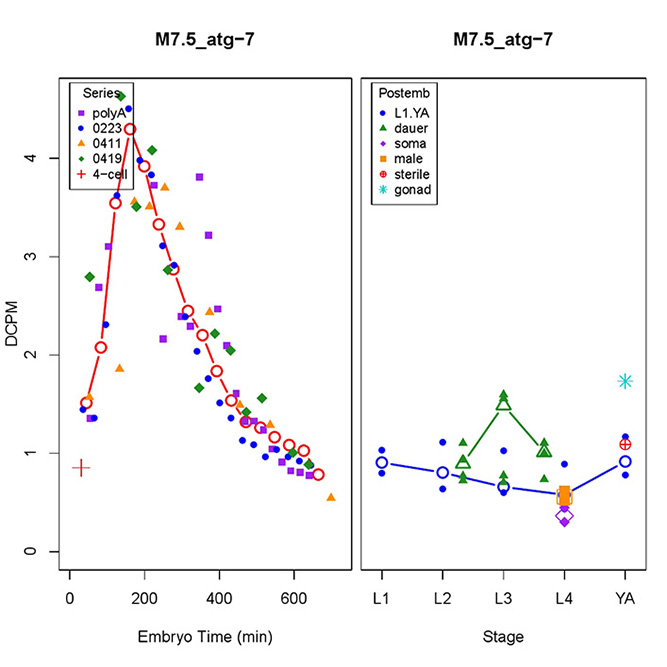 Figure S2.2 bckd-1ACharacteristic maternal, zygotic, and male expression.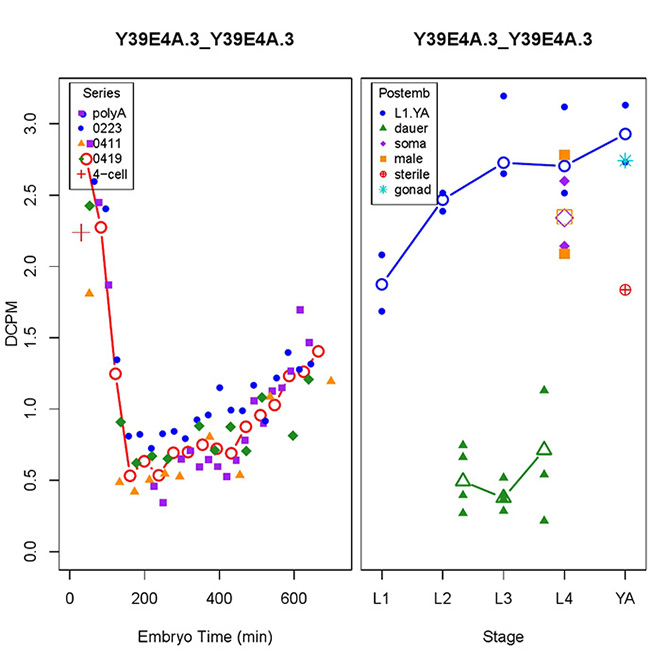 Figure S2.3 C34D4.4Characteristic maternal and some male expression.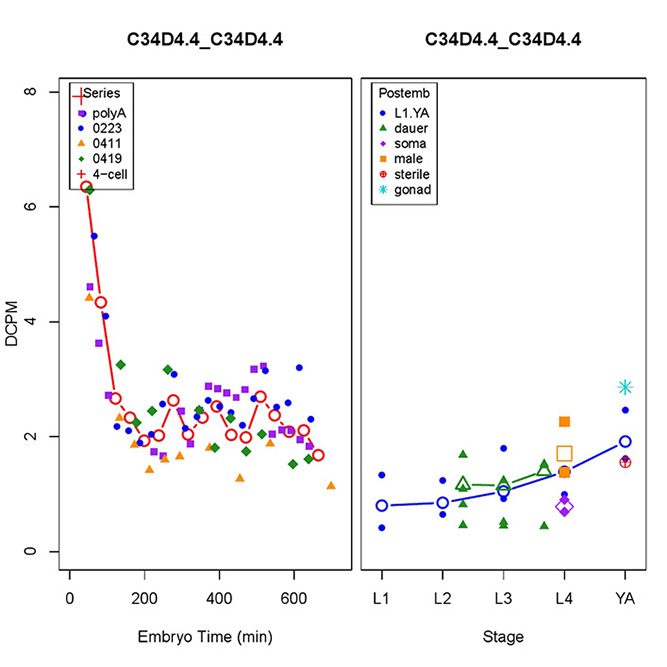 Figure S2.4 C56A3.8Characteristic maternal and high male expression.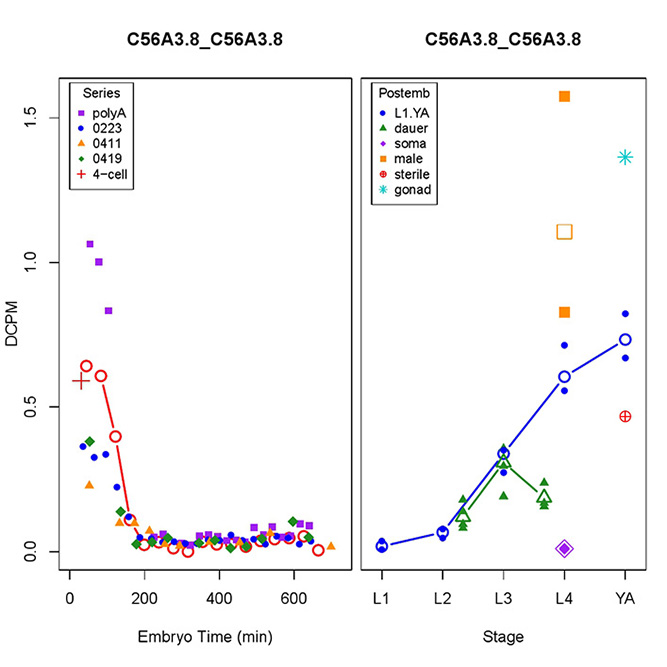 Figure S2.5 cept-2Characteristic maternal expression.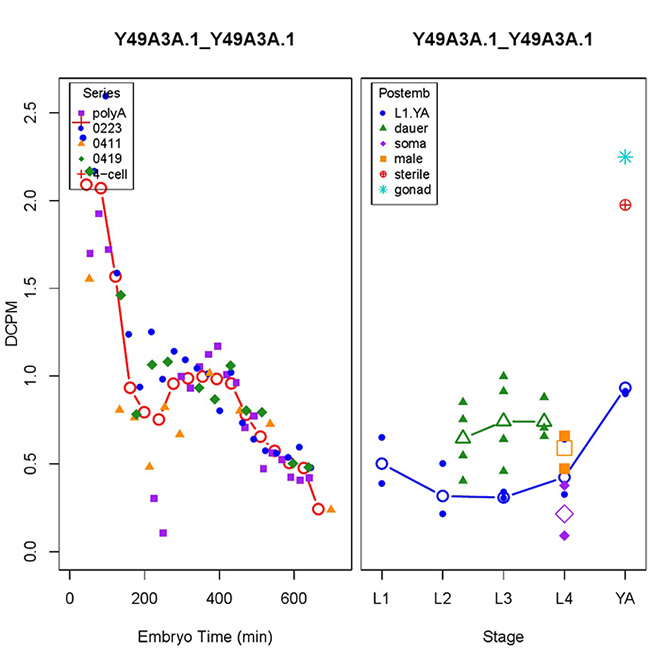 Figure S2.6 cls-2Characteristic maternal and zygotic expression.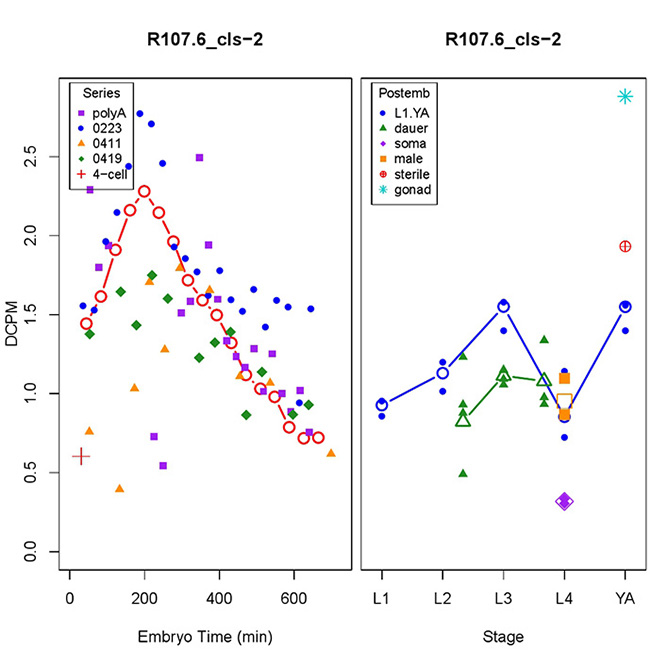 Figure S2.7 cpt-2Characteristic maternal and zygotic as well as some male expression.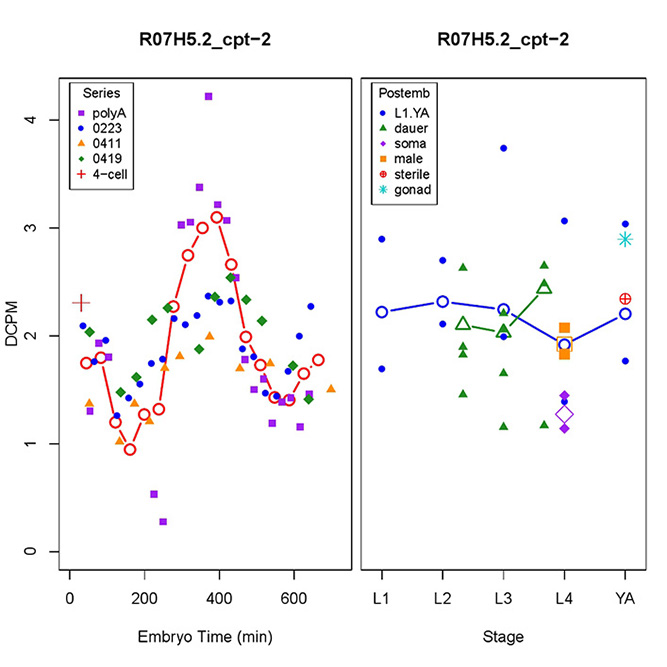 Figure S2.8 D2096.12Characteristic maternal expression.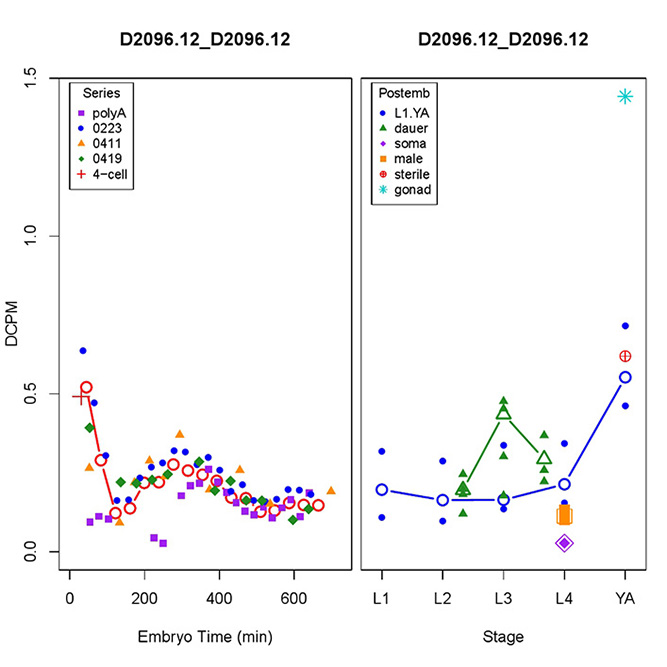 Figure S2.9 dgtr-1Characteristic maternal expression.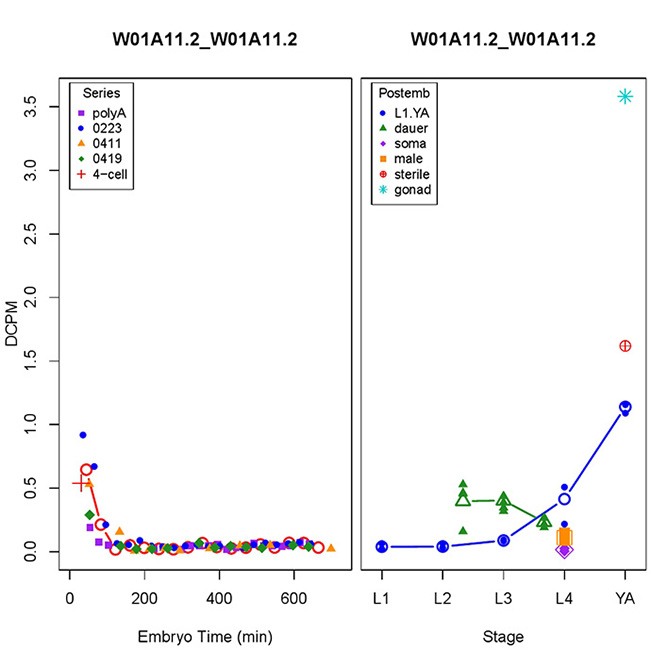 Figure S2.10 dlat-1Characteristic maternal and zygotic as well as some male expression.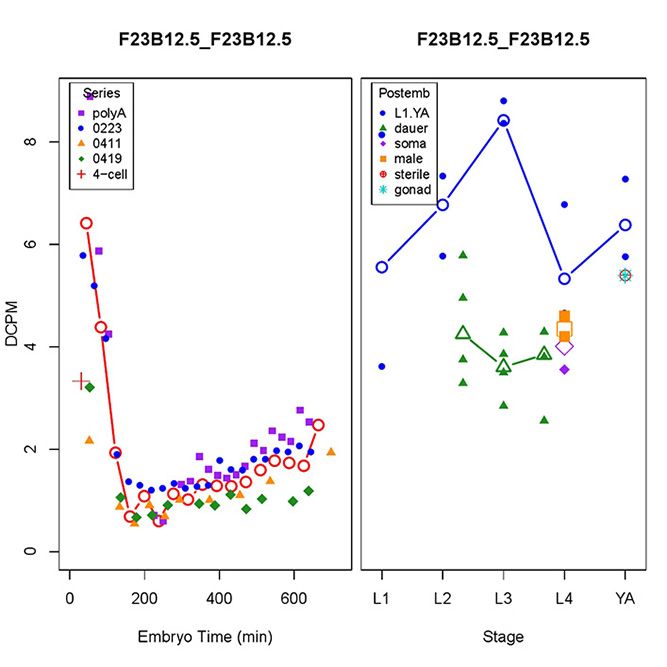 Figure S2.11 F21D5.1Characteristic maternal expression.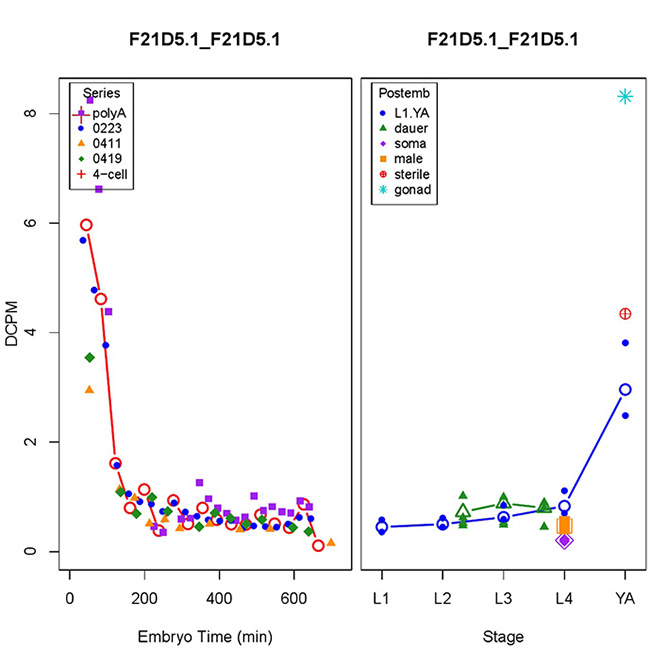 Figure S2.12 F56D5.2High expression in males.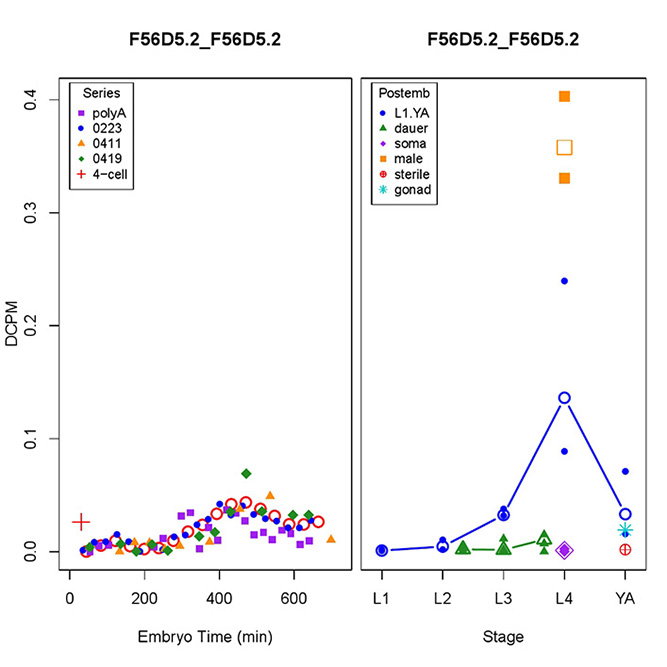 Figure S2.13 nstp-2High expression in males and zygotic expression.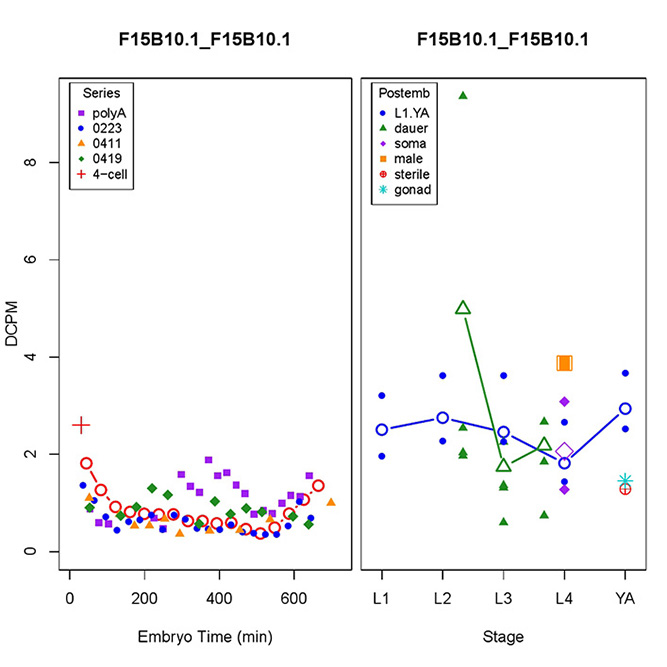 Figure S2.14 perm-5Characteristic maternal and zygotic expression.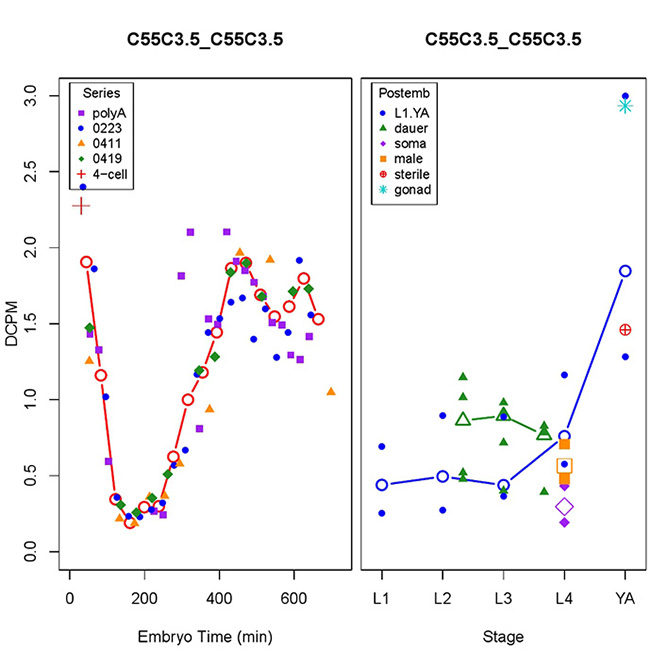 Figure S2.15 T22B11.1High expression in males.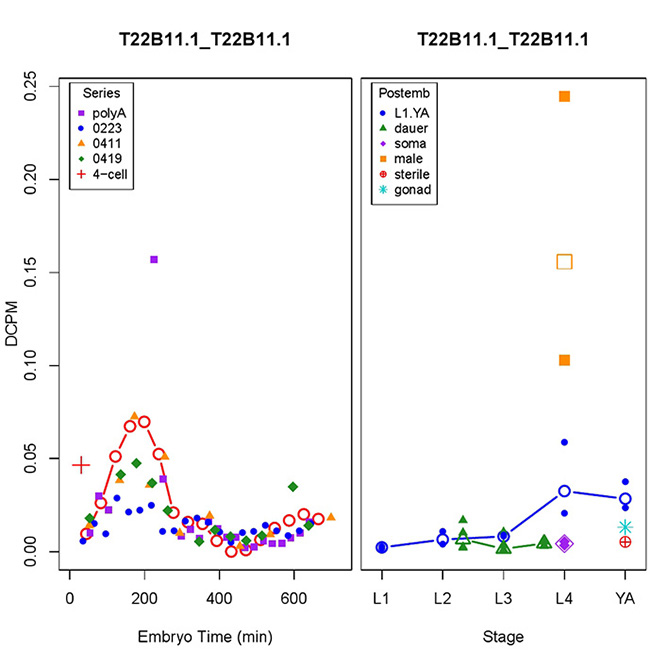 Figure S2.16 top-3Characteristic maternal expression.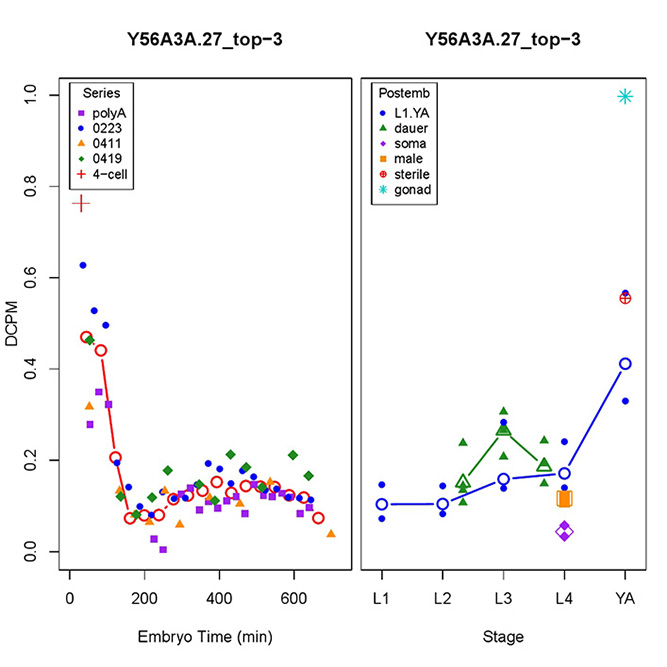 Figure S2.17 trcs-1Characteristic maternal expression.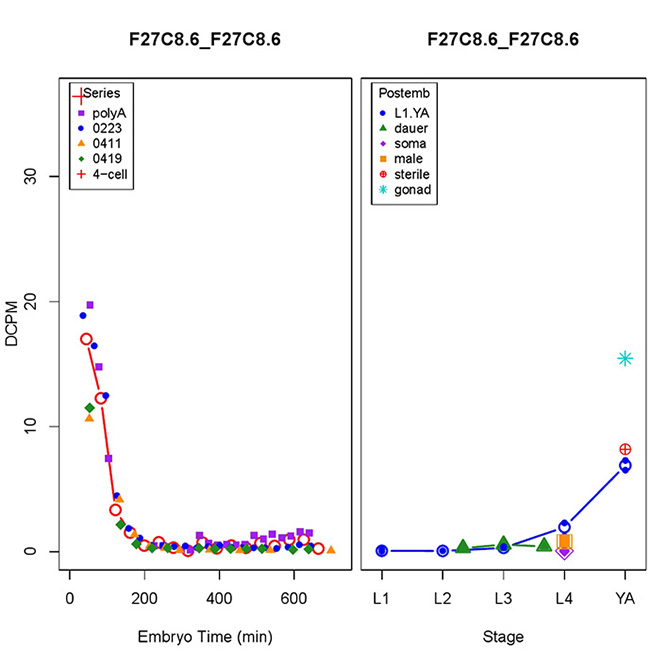 Figure S2.19 ZK688.9Characteristic maternal expression.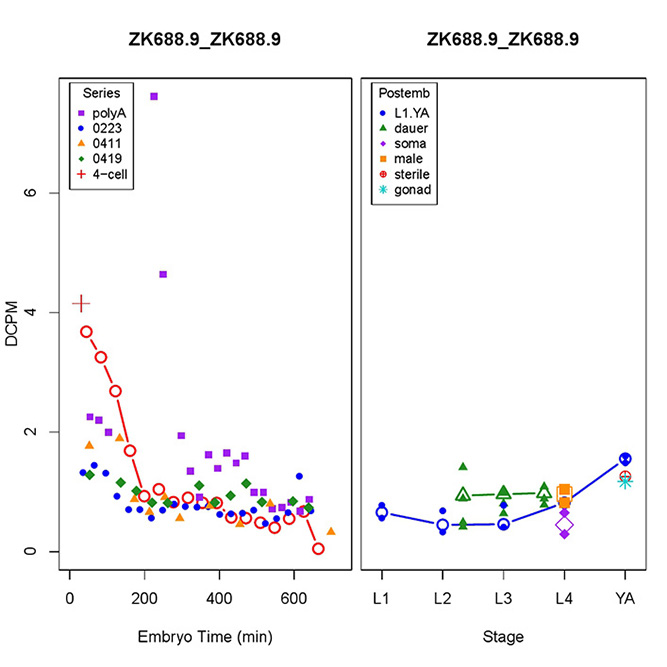 